Public documentRequirements for MPAI-AIH: work in progressMajor architectural components identification (smart device, third parties and blockchain) and integration with MPAI-AIF (AIM and AIW).Work being done:APIs, Blockchain and Smart Contracts.Study of workflows for potential standardization.Identification data types acquired.Identification of processing flows on the data, either as a single entity or a workflow;Identification of potential processing that can leverage the architecture.Moving Picture, Audio and Data Coding by Artificial Intelligencewww.mpai.communityN9612022/11/23SourceRequirements (AIH)TitleMPAI-AIH Progress report and plansTargetMPAI-26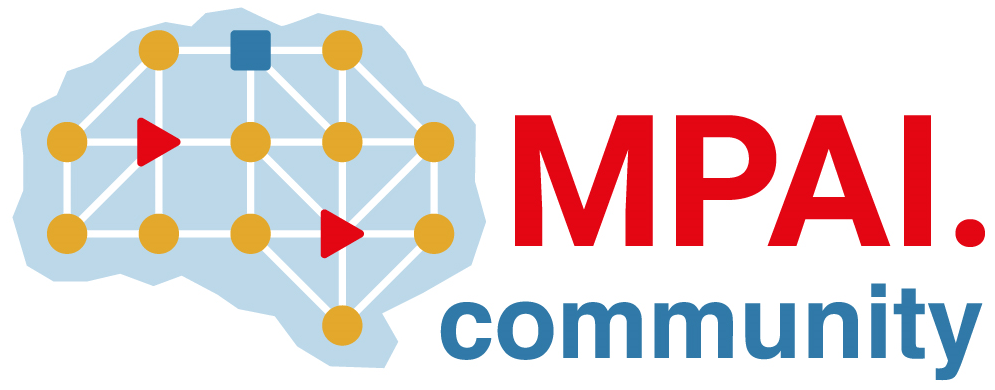 